MADŽARSKA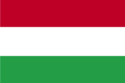 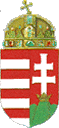 
Uradni naziv 
Republika Madžarska Magzar Koztarsasag

Politični sistem 
republika 

Površina
93.030 km2

Glavno mesto
Budimpešta (2.100.000)

Prebivalstvo
10 milijonov (Madžari 89,9%, Nemci 2,6%, Slovaki 0,8%, Srbi 1%, romi 4%, Romuni 0,7%, ostali 1%) 

Jezik
madžarski (spada v ugrofinso skupino)

Vera
katoliki 67,5%, kalvinisti 20%, luterani 5%, ateisti in ostali 7,5% 

Valuta
forint

BDP na prebivalca 
12.600 € (2002), 11.400 € (2001)

Stopnja rasti BDP
2002: 3,3%, 2001: 3,8%Natanko 33 let po izbruhu madžarske ljudske vstaje, ki so jo pomendrali sovjetski tanki, so 23. oktobra leta 1989 po vsej Budimpešti zazvonili zvonovi. Na levem bregu Donave se je zbrala nepregledna množica. Z veselim vzklikanjem je opazovala, kako so ugasnili petsto kilogramov težko rdečo zvezdo, simbol komunistične vladavine, ki je bil postavljen na vrhu madžarskega parlamenta skoraj sto metrov visoko. Gospostvo Moskve je minilo, začelo se je umikanje sovjetskih čet.S tem se je mirno končalo štiridesetletno obdobje madžarske prisilne vključenosti v Vzhodno Evropo. Madžari niso nikoli skrivali, da se čutijo zavezani izročilu in kulturi Zahoda. Postopno osvobajanje Madžarske  iz območja vzhodne velesile proti koncu osemdesetih let je bilo znamenje drugim socialističnim državam. Nepozabna sta njeno pogumno ravnanje pri odstranjevanju “železne zavese” in njena odločitev 10. septembra 1989, da omogoči tisočim beguncem iz NDR odpotovati na Zahod.  Ime so dobili po plemenu Megyeri (izgovarja se medžeri), iz katerega je izvirala rodbina Arpada, legendarnega vodja. Slovansko ime, v slovenščini Ogri, v češčini Uhre, je nastalo zaradi njihove nekdanje vključenosti v bolgarsko državo Onogurov severno od Črnega morja. Takšno slovansko poimenovanje Madžarov je prešlo tudi v nemščino (Ungarn).RELIEFNO-GEOLOŠKE ZNAČILNOSTIMadžarska je v glavnem nižinska dežela, ki jo od severa proti jugu prečkata reki Donava in Tisana zahodnem Madžarskem loči vulkansko-apnenčasto-dolomitno sredogorje nižini Kisalföld (Malo nižino) na severozahodu in Mezoföld na jugozahodunajznačilnejši del sredogorja je Bakonjski gozd, ki ga najdemo severno od Blatnega jezeraBakonjski gozd ter Blatno jezero poiščite na karti v atlasu na strani 58!geološko gledano je Bakonjski gozd sestavljen iz vulkanskih kamenin, iz apnencev in dolomitevzanj so značilne slikovite soteske med apnenčastim in dolomitnim skalovjem, vijugaste rečice in hrastovi gozdovi Kisalföld leži ob reki Rabi in njenih pritokih, Mezoföld pa med Blatnim jezerom (Balaton) in Donavo na jugovzhoduOmenjeni nižini in reko Rabo poiščite na karti v atlasu na strani 58!Balaton imenujemo tudi madžarsko morjes 595 kvadratni kilometri je Balaton največje jezero v Srednji Evropigloboko je povprečno samo tri metre, velja pa za enega najbolj čistih jezer v Evropijezerska voda se poleti segreje tudi do 30 stopinj Celzij, zato je jezero zelo primerno tudi za razvoj kopališkega turizmaob bregovih jezera se poleg tega razprostirajo številni sadovnjaki in vinogradibolj na jugu, nad mestom Pečuj (Pecs), je hribovje Meček, osamelec, ki je ostanek udrtega panonskega masiva v nadaljevanju AlpNa karti v atlasu na strani 58 poiščite mesto Pečuj in osamelec Meček!vzhodna Madžarska je v svojem večjem delu, ki obsega svet med Donavo in Tiso (Donavsko-tiško medrečje) in svet onstran Tise (Pretisje), izrazita nižina, ki ji Madžari pravijo Alföld (Velika nižina)Na karti v atlasu na strani 58 poiščite Alföld in reki Donavo in Tiso!med Donavo in Tiso je precej peščenih sipin, prevladuje pa rodovitni svet s černozjomom na puhlicisamo na severu segajo v nižavje zadnji odrastki Karpatov (Severnomadžarsko sredogorje ali madžarski Karpati, najvišji vrh je Matra-1015 metrov)Na karti v atlasu na strani 58 poiščite Matro!odrastki Karpatov so sestavljeni delno iz vulkanskih kamenin, delno pa iz apnencaPODNEBJEpodnebje Madžarske je izrazito celinsko z vročimi in suhimi poletji in z ostro zimo ter z močnimi vetrovistopnja kontinentalnosti podnebja se povečuje od zahoda proti vzhodupadavin je najmanj na vzhodu (največja stopnja kontinentalnosti), zato so se tam sredi obdelanega sveta ponekod ohranile neobdelane stepe (Puste), ki služijo le za pašo goveje živine in konjGOSPODARSTVO
V letih 1989 in 1990 so se na Madžarskem odvijale pomembne spremembe. Socialistični sistem se je prelevil v demokratičnega, to pa je pomenilo tudi sistemske spremembe v gospodarstvu. Seveda pa se je nemogoče prilagoditi na novi sistem brez tranzicijskih težav in tako je marsikateri sektor podlegel mednarodni konkurenci, ki je zahtevala restrukturiranje gospodarstva. Vendar pa je že leta 1993 bruto domači proizvod pričel rasti, in sicer predvsem zaradi povečane stopnje rasti izvoza. Glavni sektorji, kjer se je odražala rast, so bili gradbena industrija, telekomunikacije in kmetijstvo. Leta 1994 so predstavljale storitve 60 odstotkov BDP, industrija pa 33 odstotkov. Kmetijstvo je bilo že od nekdaj pomemben del madžarskega gospodarstva in predstavlja približno 7 odstotkov BDP. Eden izmed glavnih razlogov za madžarski gospodarski uspeh je hitra privatizacija državnih podjetij. V letu 1996 je bilo skoraj 70 odstotkov gospodarske proizvodnje v zasebnih rokah.PREBIVALSTVO
Madžarska ima približno 10 milijonov prebivalcev, od tega jih živi dva milijona v Budimpešti, glavnem mestu. Gostota prebivalstva znaša 110 prebivalcev na kvadratni kilometer. 96,6 odstotka vseh prebivalcev govori madžarsko. Na Madžarskem živi približno pol milijona Romov, ki tako predstavljajo največjo etnično manjšino. Največja, 1,8-milijonska madžarska manjšina, živi v romunski Transilvaniji. 6,5 milijona prebivalcev je katolikov, ki predstavljajo največjo versko skupino. Na drugem mestu so protestanti, za njimi pa še pravoslavci in židje. Med prebivalstvom Madžarske, v kateri živijo tudi Slovaki, Slovenci, Hrvati in druge manjšine, imajo Madžari veliko večino. Čeprav Romi, najštevilčnejša narodnostna manjšina na Madžarskem, odločilno prispeva k podobi Madžarske v svetu, nimajo v domovini priznanega družbenega položaja. Življenske razmere tega okoli polmilionskega naroda so daleč od izmišljene ciganske romantike; Romi so žrtve diskriminacije.MADŽARSKA IN SLOVENIJAPred desetimi leti, 16. januarja, sta Slovenija in Madžarska vzpostavili diplomatske odnose. Od vzpostavitve diplomatskih odnosov državi povezujejo podobni cilji na dvostranski in večstranski ravni. Redno si izmenjujeta izkušnje o vključevanju v evroatlantske povezave. Najpomembnejši projekt obeh držav na mednarodnopolitičnem področju je bil polnopravno članstvo v EU leta 2004. Pri gospodarskem sodelovanju obstaja med državama še veliko neizkoriščenih možnosti za medsebojno dopolnjevanje gospodarstev, ki sta na pomembni tranzitni smeri petega vseevropskega prometnega koridorja. Slovenija in Madžarska zelo dobro sodelujeta tudi v kulturi, izobraževanju in znanosti, kjer so vzpostavljeni redni stiki med partnerskimi ustanovami, založbami in društvi. Podlaga za sodelovanje med državama je medvladni program sodelovanja v izobraževanju, kulturi in znanosti za obdobje 1999-2002. Na zadnjem srečanju ministrov za kulturo je bilo dogovorjeno gostovanje Slovenske filharmonije na Madžarskem in Madžarske nacionalne opere v Sloveniji v tem letu. Slovenija in Madžarska skrbita za varstvo obeh manjšin na podlagi Sporazuma o zagotavljanju posebnih pravic slovenske narodne manjšine v Republiki Madžarski in madžarske narodne skupnosti v Republiki Sloveniji, ki sta ga podpisali leta 1992. Sporazum formalnopravno zagotavlja takšno raven varstva obeh manjšin, ki je v skladu z vsemi standardi Evropske konvencije Sveta Evrope o varstvu manjšin in je lahko vzor reševanja vprašanja varstva manjšin na dvostranski ravni. Med državama potekajo redna letna srečanja mešane slovensko-madžarske komisije za spremljanje Sporazuma o zagotavljanju posebnih pravic slovenske narodnostne manjšine v Republiki Madžarski in madžarske narodne skupnosti v Republiki Sloveniji, na katerih se sprejemajo priporočila, kako naj bi vladi urejali konkretna vprašanja o položaju manjšin. Madžarska narodna skupnost v Republiki Sloveniji predstavlja 0,32 % delež prebivalstva glede na narodnostno opredelitev. Na Madžarskem prepovedane šale o blondinkah
 Madžari nameravajo v bližnji prihodnosti prepovedati šale o »blondinkah«. Za takšen korak so se odločili po množičnem protestu svetlolask pred parlamentom konec leta 2004. 

Udeleženke protesta so v svoji peticiji tožile, da so zaradi barve las pogosto diskriminirane na prav vsakem koraku v življenju in da jih številne šale o »blondinkah« žalijo. 

»Blondinke smo diskriminirane na trgu delovne sile, na delovnih mestih in celo na ulicah. Ljudem je prepovedano diskriminirati Žide in črnce, zakaj ne tudi blondink,« je povedala zagovornica protestnic Zsuzsa Kovacs. 

Svetlolaske, tako naravne kot tudi pobarvane, so med predajo peticije protestirale pred ministrstvom in nosile table, na katerih je pisalo »Me blondinke nismo neumne« in »Imejte nas radi zaradi naše pameti«. 

Kljub temu, da peticija za barvo las ni dosegla 100.000 podpisov, ki so potrebni, da madžarski parlament razpravlja o zadevi, pa madžarski minister Kinga Goncz obljublja, da bo naredil vse, da se diskriminacija svetlolask ne bo dogajala. 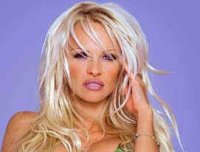 